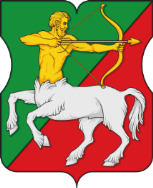 СОВЕТ ДЕПУТАТОВмуниципального округаБУТЫРСКИЙР Е Ш Е Н И Е20.02.2024 № 01-04/2-1Об информации руководителя о работе амбулаторно-поликлинического учреждения Бутырского района Государственного бюджетного учреждения здравоохранения города Москвы «Детская городская поликлиника № 110 Департамента здравоохранения города Москвы» в 2023 годуВ соответствии с пунктом 5 части 1 статьи 1 Закона города Москвы от 11 июля 2012 года № 39 «О наделении органов местного самоуправления муниципальных округов в городе Москве отдельными полномочиями города Москвы», постановлением Правительства Москвы от 10 сентября 2012 года № 474-ПП «О порядке ежегодного заслушивания Советом депутатов муниципального округа отчета главы управы района и информации руководителей городских организаций», заслушав и обсудив информацию заведующей филиалом № 3 Государственного бюджетного учреждения здравоохранения города Москвы «Детская городская поликлиника № 110 Департамента здравоохранения города Москвы» Фоменко И. А., Совет депутатов муниципального округа Бутырский решил:1. Принять к сведению информацию о работе Государственного бюджетного учреждения здравоохранения города Москвы «Детская городская поликлиника №  110 Департамента здравоохранения города Москвы» в 2023 году 2. Направить настоящее решение в Департамент территориальных органов исполнительной власти города Москвы и Департамент здравоохранения города Москвы.3. Опубликовать настоящее решение в бюллетене «Московский муниципальный вестник» и сетевом издании «Московский муниципальный вестник» в соответствии с Уставом муниципального округа Бутырский.4. Контроль за исполнением данного решения возложить на главу муниципального округа Бутырский Шкловскую Н.В.Глава муниципального округа Бутырский                        Н.В. Шкловская